Коммерческое предложениеПредлагаем рассмотреть возможность разработки сайта Вашим учреждениемНа сегодняшний день, мы готовы предложить Вам следующие условия сотрудничества:Сайт для детского сада под ключ – 4700 рублей.*Что входит в данную стоимость?Регистрация домена .RU - 50 руб. в год.Российский хостинг - 1950 руб. в год.Установка  SSL-сертификата для сайта (httpS) – 1200 руб. в год.Создание и наполнение сайта, соответствующего всем требованиям надзорных органов - 1500 руб.Оснащение сайта версией для слабовидящих по ГОСТ Р 52872-2012 - в подарок!После изготовления и передачи Вам сайта, с Вами заключается договор на обслуживание сайта.Услуга по обслуживанию сайта – 1000 руб. в мес.Что входит в обслуживание сайта?- Создание новых страниц сайта- Редактирование текущей информации- Резервное копирование сайта (на случай вирусных атак)- Антивирусная защита и защита от взломов- Персональный менеджер появляется у Вас в садике для решения вопросов по сайтуПочему именно наше решение?- Работаем c детскими садами более 5 лет. Мы работаем более чем с 40 садиками- Все наши сайты соответствуют требованиям надзорных органов- Исполняем обязательства по договору через ИП- Наполнение и редактирование сайта за небольшую абонентскую плату- Стоимость наших сайтов ниже конкурентов, а качество превосходит ожидания- Мы предоставим Вам специалиста, которому Вы можете доверить любую работу по сайтуПримеры работhttp://ds337.ru/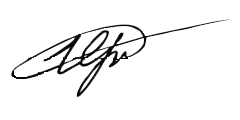 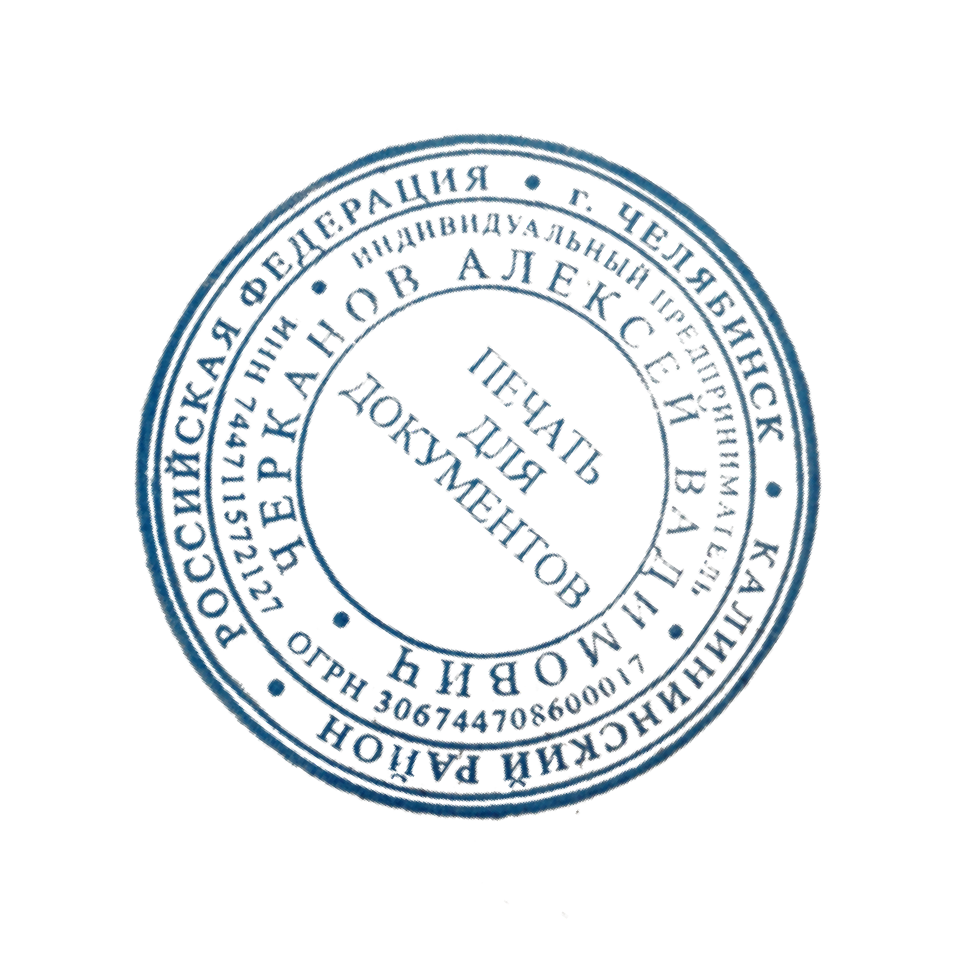 http://дс152ржд.рф/ http://дс366.рф/ Индивидуальный предпринимательЧерканов Алексей Вадимович ______________________м.п.Индивидуальный предпринимательЧерканов Алексей ВадимовичИНН 744711572127ОГРН 306744708600017Сайт: https://detsad.mastersaita.com Тел. +7 (9000) 22-5-777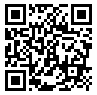 ЗаведующемуМБДОУ № 293